DEMANDE DE TITRE DE MAITRE ARTISAN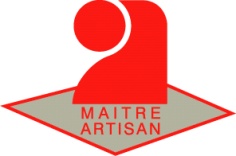 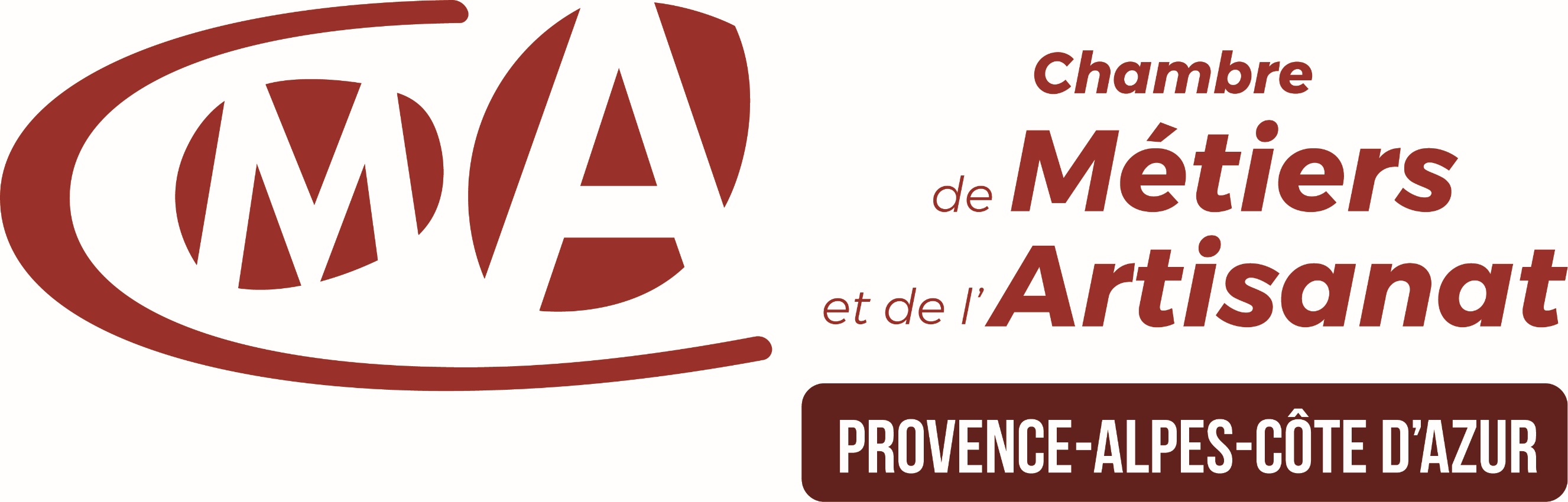 Vous désirez obtenir le titre de Maître Artisan conformément à la législation en vigueur et vous répondez aux critères d’obtention de ce titre.Nous vous remercions de bien vouloir compléter précisément ce dossier en y joignant tous les justificatifs demandés et de le retourner à :La Chambre de métiers et de l’artisanat de région PACA81 Avenue Léon BERENGER CS 30219 - 06704 SAINT LAURENT DU VAR -CADRE RESERVE A LA CHAMBRE DE METIERS ET DE L’ARTISANATCADRE RESERVE A LA CHAMBRE DE METIERS ET DE L’ARTISANATNOM Prénom : ……………………………………………………………………………………………………..…………………NOM Prénom : ……………………………………………………………………………………………………..…………………Métier pour lequel le titre est demandé : ………………………………………………………………………………………Métier pour lequel le titre est demandé : ………………………………………………………………………………………Date de réception du dossier : ………………………………………………………………………………………………………Date de réception du dossier : ………………………………………………………………………………………………………Conditions d’obtention du titre de Maître ArtisanConditions d’obtention du titre de Maître ArtisanCAS N° Le titre de Maître Artisan peut-être attribué par le Président de la Chambre de Métiers et de l’Artisanat :aux chefs d’entreprise immatriculés au Répertoire des Métiers,qui sont titulaires du Brevet de Maîtrise dans le métier exercé,et qui justifient de deux années de pratique professionnelle (hors apprentissage).CAS N° Le titre de Maître Artisan peut-être attribué par la Commission Régionale des Qualifications :aux chefs d’entreprise immatriculés au Répertoire des Métiers,qui sont titulaires d’un diplôme d’un niveau de formation équivalent au Brevet de Maîtrise dans le métier exercé (ex : BTMS, BTS…),qui justifient de deux années de pratique professionnelle,qui attestent de compétences en gestion équivalentes à celles du module correspondant au Brevet de Maîtrise (ex : 8 ans d’immatriculation au Répertoire des Métiers…),et qui attestent de compétences en psycho-pédagogie équivalentes à celles du module correspondant au Brevet de Maîtrise (ex : accueil régulier d’apprentis avec au moins trois formations menées à terme, membre de jury d’examen, conseiller de l’enseignement technologique, enseignant technique…).CAS N°Le titre de Maître Artisan peut-être attribué par la Commission Régionale des Qualifications :aux chefs d’entreprise immatriculés au Répertoire des Métiers depuis au moins dix ans,qui justifient de compétences reconnues au titre de la promotion de l’artisanat (ex : participation à des manifestations collectives, réussite à des concours professionnels, réalisation de travaux de recherche, rédaction d’ouvrages professionnels…),- ou qui attestent de leur participation à des actions de formation en tant que pédagogue  (ex : accueil régulier d’apprentis avec au moins trois formations menées à terme, membre de jury d’examen, conseiller de l’enseignement technologique, enseignant technique…).Renseignements complémentaires :SERVICE CFE / RM – Mme BARDY Karine –  TEL : 04-92-12-53-14 – MAIL : k.bardy@cmar-paca.frRenseignements complémentaires :SERVICE CFE / RM – Mme BARDY Karine –  TEL : 04-92-12-53-14 – MAIL : k.bardy@cmar-paca.frIDENTITENOM : ………………………………………………NOM de jeune fille : …………………………………………………………..Prénom(s) : ………………………………………. Né(e) le : ………………… à : ………………………………………………..Nom et adresse de l’entreprise : ……………………………………………………………..……………………………………..…………………………………………………………………………………………………………………………………..………Téléphone(s) : ……………………………………………………………………………….………………………………..………Adresse e-Mail :…………………………………………………………………………………………………………….…………Activité(s) de l’entreprise : ………………………………………………………………….…………………………….……………………………………………………………………………………………………………………………………………..………N° SIREN : ………………………………………….N° RM : ……………………………………………………………………....Date de création de l’entreprise : ………………………………………………………………………………………..………….    Joindre copie de votre carte professionnelle Si vous avez eu plusieurs entreprises, joindre les justificatifs de vos éventuelles immatriculations, radiations…VOS DIPLOMES DANS LE METIERVOS DIPLOMES DANS LE METIERVOS DIPLOMES DANS LE METIERVous êtes titulaireSpécialitéAnnée d’obtention du Brevet d’Enseignement Professionnel (BEP)………………………………………………………… du Certificat d’Aptitude Professionnelle (CAP)………………………………………………………… du Brevet Professionnel (BP)………………………………………………………… du Baccalauréat (général, professionnel, technologique), précisez :………………………………………………………… de Modules du Brevet de Maîtrise (précisez) :………………………………………………………… du Brevet de Maîtrise (BM)………………………………………………………… du Brevet de Technicien Supérieur (BTS)………………………………………………………… d’autre(s) diplôme(s) ou Titre(s), précisez : …………………………………………………………     …………………………………………………………………………………………………………………………………………………………………………………………………………………………………… Joindre les copies des diplômes Joindre les copies des diplômes Joindre les copies des diplômesVOTRE EXPERIENCE EN MATIERE DE PSYCHO-PEDAGOGIEListe des apprentis formés (minimum : trois dernières formations menées à terme)Liste des stagiaires accueillis, contrats de professionnalisation…Joindre les copies des contrats et conventionsEtes-vous conseiller de l’enseignement technologique, membre de jurys d’examens, formateur… ?…………………………………….………………………………………………………………..……………………….…………………………………….………………………………………………………………..……………………….…………………………………….………………………………………………………………..……………………….…………………………………….………………………………………………………………..……………………….…………………………………….………………………………………………………………..………………………. Joindre les copies des pièces justificativesVOTRE SAVOIR-FAIRE AU TITRE DE LA PROMOTION DE L’ARTISANAT OU VOTRE PARTICIPATION A DES ACTIONS DE FORMATION (Article 3 du décret n°247 du 2 avril 1998)DECLARATION DE PROBITEJe soussigné(e) ……………………………………….…………………………………………………………….,déclare sur l’honneur n’avoir commis de manquements ni à la probité ni à l’honneur, et ceci en vue d’obtenir le titre de Maître Artisan selon la législation en vigueur.Fait à ……………………………………, le ……………………………Signature